PRESSEINFORMATIONNeues Vorausrüstfahrzeug gesegnetSeitzersdorf/Wolfpassing – Am Sonntag, 4. September 2016, fand der Festakt zur Segnung des neuen VRF (Vorausrüstfahrzeug) der FF-Seitzersdorf/Wolfpassing statt. Kommandant HBI Werner Braun konnte dazu zahlreiche Festgäste begrüßen. An der Spitze Landtagsabgeordneten Ing. Hermann Haller, Bürgermeister Josef Anzböck und Ortsvorsteher Friedrich Summerer, von der Polizeiinspektion Hausleiten Kontrollinspektor Paul Eisenbock und seitens der Feuerwehrfunktionäre Bezirkskommandant Wilfried Kargl, Abschnittskommandant Adolf Huber, seinen Stellvertreter Josef Haselberger und Abschnittsverwalter Kurt Kaup. Von den Ehrendienstgraden war Ehrenoberbrandrat Fritz Zeitlberger und Ehrenbrandrat Georg Bergauer anwesend. Der Festgottesdienst wurde von Feuerwehrkurat Mag. Andreas Guganeder zelebriert und von den Barbara-Singers musikalisch umrahmt. Im Anschluss richtete Bürgermeister Josef Anzböck seine Grußworte an die Bevölkerung und erläuterte das Finanzierungskonzept. Landtagsabgeordneter Ing. Hermann Haller freute sich über die gute Zusammenarbeit zwischen der Gemeinde Hausleiten und den örtlichen Feuerwehren und dankte den Kameradinnen und Kameraden für ihren unentgeltlichen Einsatz für Land und Bevölkerung. Bezirkskommandant Wilfried Kargl freute sich ebenfalls über das neue Einsatzfahrzeug, betonte aber den hohen Stellenwert der Mannschaft, die hinter diesen Fahrzeugen und der Technik steht.Nach den Festansprachen verlieh der Bezirkskommandant und das Abschnittskommando Auszeichnungen an verdiente Feuerwehrmitglieder:Verdienstzeichen 3. Klasse des NÖLFV: BI Rene WildnerVerdienstzeichen 3. Stufe des ÖBFV: V Ing. Christian PlanerVerdienstzeichen 2. Klasse des NÖLFV: HBI Werner BraunRückfragehinweis:Bezirksfeuerwehrkommando KorneuburgOBI Karl LindnerBezirkssachbearbeiter ÖffentlichkeitsarbeitMobil      +43 (0)680 / 1183492Mail  presse@bfkdo-korneuburg.atNiederösterreichischer LandesfeuerwehrverbandBezirksfeuerwehrkommando Korneuburg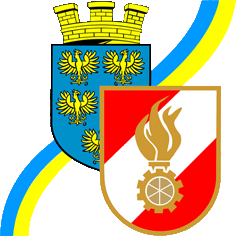 